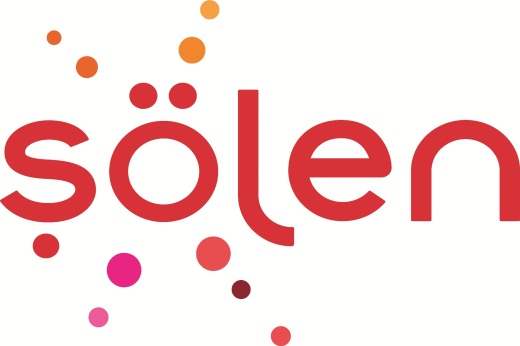 Basın Bülteni										09.05.2022Yeni Biscolata Stix Reklamında Biscolata Erkeği, Aşkı İçin İnce Bir Çizgiden GeçiyorBİSCOLATA STİX’İN YENİ REKLAM FİLMİ YAYINDA!                                                                                                                 Türkiye’nin cesur ve yenilikçi şirketlerinden Şölen’in ezber bozan markası Biscolata, Stix ürününün ilişkilerdeki ince çizgileri ele aldığı yeni reklam filmini tüketicisi ile buluşturdu.Şölen’in dünyada ezber bozan markası olan Biscolata’nın, severek tüketilen Stix ürünü için çektiği yeni reklam filmi yayına girdi. Biscolata Stix’in yeni reklam filminde Biscolata erkeği ile reklamı izleyen Biscolata kadınlarını temsil eden, Biscolata kadınının ilişkisindeki mücadelesine dikkat çekiliyor.  Biscolata Stix’in, Sütlü Çikolata Kaplı ince bir çubuk bisküvi olmasından ilham alınarak ortaya çıkan ince çizgiler konseptinde, Biscolata kadını; ilişkideki biz olmakla ben olmak arasındaki ince çizgileri dile getirip, erkeği o ince çizgilerin dengesini bulabilmek için meydan okumaya davet ediyor. Güçlü ve kendinden emin karakteriyle dikkat çeken Biscolata kadınının aşktan beklentilerini kabul eden Biscolata erkeği, aşkı için her şeyi göze alarak çizginin sonunda Biscolata kadınına ulaşmayı başarıyor.Biscolata erkeğinin bir kez daha gönülleri fethettiği, tutkuyu ve sevgiyi gözler önüne serdiği reklam filmi Concept imzası taşıyor, filmin yönetmenliğini ise Anima’dan Engin Erden üstleniyor.KÜNYEReklam Veren: Şölen ÇikolataReklam Veren Temsilcileri: Şenol Keserlioğlu, Pelin Çölkesen Avcı, Mehtap Şahin, Songül Bozdemir, Deniz AdiloğluReklam Ajansı: ConceptECD: Kerem ÖzkutBaşkan Yardımcısı-Müşteri İlişkileri Direktörü: Barış AlemdarKreatif Direktör: Mustafa Özmal, Gökhan ÖzdemirKreatif Grup Başkanı: Emre Günaydın, Berke GülçiçekReklam Yazarı: Kübra Çakır Art Direktör: Yağız AkgünGrafiker: Uğur AkdemirMüşteri İlişkileri Grup Direktörü: Özlem NajdiMüşteri Temsilcisi: Yasemin İnceStratejik Planlama: Onur Aydın, Maral Karagöz, Su SolakAjans Prodüktörleri: Mert Turan, Canan PolatProdüksiyon Şirketi: Anima İstanbulYönetmen: Engin ErdenMüzik: 3K1ADemo: KAPSEL Studio - Luca PerazzoliSeslendirme Sanatçısı: Damla Sönmez